BON DE COMMANDE 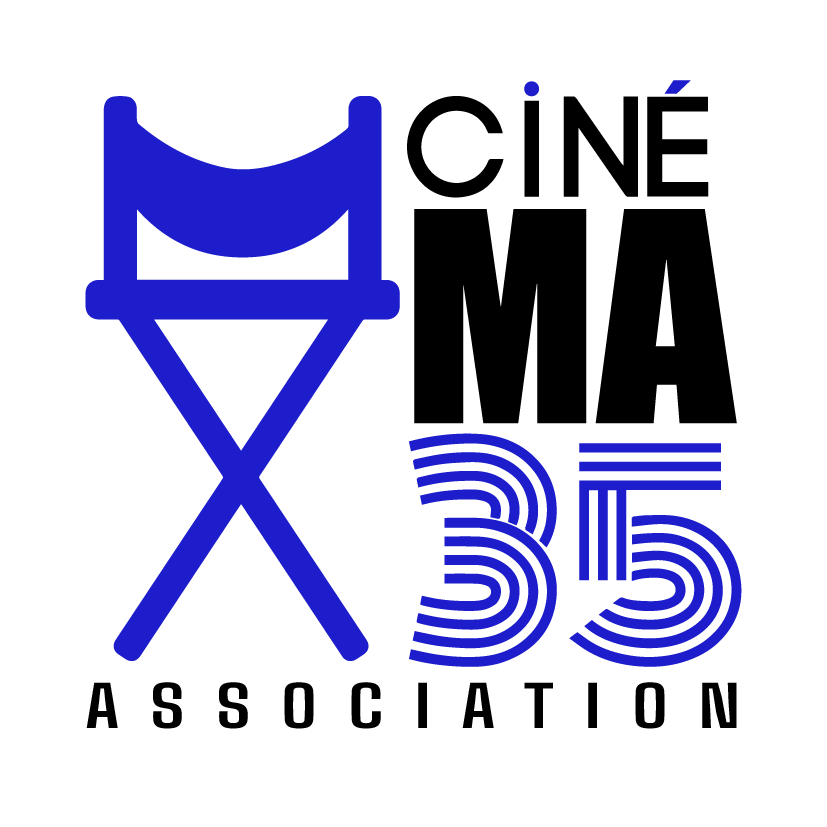 CHEQUES CINEMA35 CETarifs valables à partir du 1er janvier 2021Nom de l'établissement : ………………………………………………………………………………..……………….……………......……...Nom, prénom du responsable de la commande : ………………………………………………………...….……....……..Téléphone : ………………………………….……….………………Portable : ………………………………………….……………………Email : ………………………………………………………….…………………………………..…….Adresse de facturation : ……………………………………………………...…...……………………………………….………….….………....Rue ou voie :  ……………………………………………………………………………………..…...……………………………………………...………..Complément d'adresse : …………………………………………………...…….……………………………………………...….……….……..Code postal et Ville : ………………………………………………………………………..……………………………………….……………….…..Adresse de livraison (si différente) : …………………..……………………………………………………………...………………..…...Rue ou voie : ……………………………………………………………………………………………….…………………….……………………..………..Complément d'adresse : …………………………………………………………………………………………...……………………......……..Code postal et Ville : ……………………………………………………………………………………………...………………………………..…….Tarif par lot de 10 chèques : 52€ soit 5,20€ le chèque / Commande minimum = 10 chèquesVOTRE CHÈQUE DE RÈGLEMENT EST À ÉTABLIR À L'ORDRE DE CINÉMA35VIREMENT BANCAIREIBAN FR76 1558 9351 01 03 0614 1324 193 - BIC CMBFR2BARK
Les chèques CinéMA 35 Comité d'Entreprise sont valables 1 an à compter de la date d'achat (se référer à la date sur le chèque) et acceptés dans 34 salles membres du réseau. La liste complète de ces salles est consultable sur notre site www.cinema35.fr (Onglet « Chèques CE ») Bon de commande à retourner à CinéMA 35, 13 rue de Bray, 35510 Cesson-Sévigné Té .: 02 99 62 29 18 – Email : contact@cinema35.fr - SIRET 4427067600030Nombre de chèques commandés : …………..……… x 5,20€ = ……..……………. € COCHER LA CASE▢ Retrait au bureau de CinéMA 35 (confirmation par ou e-mail ou téléphone)▢ Envoi en Lettre Suivi ▢ 2,60€ pour une commande inférieure ou égale à 10 carnets (100 chèques) ▢ 4,40€ pour une commande de 11  à 25 carnets (110 à 250 chèques) ▢ 6,40€ pour une commande de 26 à 45 carnets (260 à 450 chèques) ▢ 8€  pour une commande de plus de 46 carnets (plus de 460 chèques) TOTAL = ……...……………….€